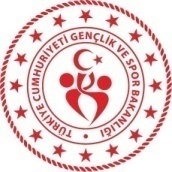 		KARABÜKGENÇLİK VE SPOR İL MÜDÜRLÜĞÜHAFTALIK SPOR FAALİYET PROGRAMIM. NoSAATYERMÜSABAKANIN TÜRÜTAKIMLARTAKIMLAR02 MART  2024 CUMARTESİ02 MART  2024 CUMARTESİ02 MART  2024 CUMARTESİ02 MART  2024 CUMARTESİ02 MART  2024 CUMARTESİ02 MART  2024 CUMARTESİ09.00YENİMAHALE SPOR SALONUESKRİM U10-U12-U14 KILIÇ AÇIK TURNUVASIESKRİM U10-U12-U14 KILIÇ AÇIK TURNUVASIESKRİM U10-U12-U14 KILIÇ AÇIK TURNUVASI09.00KAPALI YÜZME HAVUZUTRİATLON PERFORMANS TESTİ-YÜZMETRİATLON PERFORMANS TESTİ-YÜZMETRİATLON PERFORMANS TESTİ-YÜZME10.3013.30MERKEZ SPOR SALONUTÜRKİYE SPORTİF YETENEK TARAMASI VE SPORA YÖNLENDİRME PROGRAMITÜRKİYE SPORTİF YETENEK TARAMASI VE SPORA YÖNLENDİRME PROGRAMITÜRKİYE SPORTİF YETENEK TARAMASI VE SPORA YÖNLENDİRME PROGRAMI11.0014.00SAFRANBOLU SPOR SALONUTÜRKİYE SPORTİF YETENEK TARAMASI VE SPORA YÖNLENDİRME PROGRAMITÜRKİYE SPORTİF YETENEK TARAMASI VE SPORA YÖNLENDİRME PROGRAMITÜRKİYE SPORTİF YETENEK TARAMASI VE SPORA YÖNLENDİRME PROGRAMI12.00ONUR FUTBOL SAHASIKADINLAR FUTBOL 2. LİGİKARABÜK GENÇLERBİRLİĞİGENÇLERBİRLİĞİ14.00SAFRANBOLU ATLETİZM PİSTİTRİATLON PERFORMANS TESTİ-ATLETİZMTRİATLON PERFORMANS TESTİ-ATLETİZMTRİATLON PERFORMANS TESTİ-ATLETİZM14.30SAFRANBOLU FUTBOL SAHASIU15 LİGİSAFRANBOLUSPOR KARABÜK YURDUM SPOR14.305000 EVLER FUTBOL SAHASIU15 LİGİ5000 EVLER SPOR KARABÜK İDMANYURDU 16.305000 EVLER FUTBOL SAHASIU15 LİGİBEŞBİNEVLERGÜCÜ SPORKARABÜK GENÇLİK SPOR17.00PROFESYONEL BİLARDO SALONUTÜRKİYE 3 BANT ŞAMPİYONASI İL SEÇMELERİTÜRKİYE 3 BANT ŞAMPİYONASI İL SEÇMELERİTÜRKİYE 3 BANT ŞAMPİYONASI İL SEÇMELERİ03 MART 2024 PAZAR03 MART 2024 PAZAR03 MART 2024 PAZAR03 MART 2024 PAZAR03 MART 2024 PAZAR03 MART 2024 PAZAR09.00YENİMAHALE SPOR SALONUESKRİM U10-U12-U14 KILIÇ AÇIK TURNUVASIESKRİM U10-U12-U14 KILIÇ AÇIK TURNUVASIESKRİM U10-U12-U14 KILIÇ AÇIK TURNUVASI10.3013.30MERKEZ SPOR SALONUTÜRKİYE SPORTİF YETENEK TARAMASI VE SPORA YÖNLENDİRME PROGRAMITÜRKİYE SPORTİF YETENEK TARAMASI VE SPORA YÖNLENDİRME PROGRAMITÜRKİYE SPORTİF YETENEK TARAMASI VE SPORA YÖNLENDİRME PROGRAMI11.0014.00SAFRANBOLU SPOR SALONUTÜRKİYE SPORTİF YETENEK TARAMASI VE SPORA YÖNLENDİRME PROGRAMITÜRKİYE SPORTİF YETENEK TARAMASI VE SPORA YÖNLENDİRME PROGRAMITÜRKİYE SPORTİF YETENEK TARAMASI VE SPORA YÖNLENDİRME PROGRAMI12.00ONUR FUTBOL SAHASIAMATÖR 1. LİG A GRUBUBURUNSUZ KARABÜKGÜCÜ SPOR ASD EFLANİSPOR13.005000 EVLER FUTBOL SAHASIAMATÖR 1. LİG A GRUBUMC HİJYEN RÜZGARLI FK 5000 EVLER SPOR14.00DR. NECMETTİN ŞEYHOĞLU STADYUMUTFF 3. LİGKARABÜK İDMANYURDUSPOREDİRNESPOR14.00SAFRANBOLU FUTBOL SAHASITFF BAL LİGİSAFRANBOLU SPORPERŞEMBESPOR14.00SOĞUKSU FUTBOL SAHASIAMATÖR 1. LİG A GRUBU100.YIL SOĞUKSUSPORAYDINLIKEVLER SPOR14.30MERKEZ SPOR SALONUTEKERLEKLİ SANDALYE BASKETBOL SÜPER LİGİDEMİR KARTAL GSKŞANLIURFA BÜYÜKŞEHİR BELEDİYE15.305000 EVLER FUTBOL SAHASIAMATÖR 1. LİG B GRUBUKARABÜK BİRLİK SPOR YENİCE CEBECİSPOR 16.00ONUR FUTBOL SAHASIAMATÖR 1. LİG B GRUBUDÖKECEK FKESKİPAZAR BELEDİYE SPOR16.30SAFRANBOLU FUTBOL SAHASIAMATÖR 1. LİG B GRUBUKARABÜK BULAK SPORKARABÜK DEMİR PENÇE SPOR17.00PROFESYONEL BİLARDO SALONUTÜRKİYE 3 BANT ŞAMPİYONASI İL SEÇMELERİTÜRKİYE 3 BANT ŞAMPİYONASI İL SEÇMELERİTÜRKİYE 3 BANT ŞAMPİYONASI İL SEÇMELERİ04 MART 2024 PAZARTESİ04 MART 2024 PAZARTESİ04 MART 2024 PAZARTESİ04 MART 2024 PAZARTESİ04 MART 2024 PAZARTESİ04 MART 2024 PAZARTESİ10.00DR. NECMETTİN ŞEYHOĞLU STADYUMU SATRANÇ SALONUOKUL SPORLARI YILDIZ SATRANÇ IL BİRİNCİLİĞİOKUL SPORLARI YILDIZ SATRANÇ IL BİRİNCİLİĞİOKUL SPORLARI YILDIZ SATRANÇ IL BİRİNCİLİĞİ10.30ONUR FUTBOL SAHASIOKUL SPORLARI KÜÇÜK ERKEKLER FUTBOLİL BİRİNCİLİĞİKARABÜK ATATÜRK OOEMEK OO12.00ONUR FUTBOL SAHASIOKUL SPORLARI KÜÇÜK ERKEKLER FUTBOLİL BİRİNCİLİĞİŞEHİT MEHMET ESEN OOŞEHİT ERCAN HIRÇIN OO11.00YENİCE İLÇE KAYMAKAMLIĞIANALİG KROS İLÇE SEÇMESİANALİG KROS İLÇE SEÇMESİANALİG KROS İLÇE SEÇMESİ16.00PROFESYONEL BİLARDO SALONUTÜRKİYE 3 BANT ŞAMPİYONASI İL SEÇMELERİTÜRKİYE 3 BANT ŞAMPİYONASI İL SEÇMELERİTÜRKİYE 3 BANT ŞAMPİYONASI İL SEÇMELERİ18.00ÖĞLEBELİ GENÇLİK MERKEZİGENÇLİG 3X3 BASKETBOL TURNUVASIGENÇLİG 3X3 BASKETBOL TURNUVASIGENÇLİG 3X3 BASKETBOL TURNUVASI18.00SAFRANBOLU SPOR SALONUYEREL LİG GENÇ KIZLAR VOLEYBOL İL BİRİNCİLİĞİKARABÜKGÜCÜ SKSAFRANBOLU GENÇLİK MERKEZİ SK19.00MERKEZ SPOR SALONU8 MART DÜNYA KADINLAR GÜNÜ VOLEYBOL TURNUVASIİL SAĞLIK MÜDÜRLÜĞÜ BCUMHURİYETİN ÇİÇEKLERİ05 MART 2024 SALI05 MART 2024 SALI05 MART 2024 SALI05 MART 2024 SALI05 MART 2024 SALI05 MART 2024 SALI10.00DR. NECMETTİN ŞEYHOĞLU STADYUMU SATRANÇ SALONUOKUL SPORLARI YILDIZ SATRANÇ IL BİRİNCİLİĞİOKUL SPORLARI YILDIZ SATRANÇ IL BİRİNCİLİĞİOKUL SPORLARI YILDIZ SATRANÇ IL BİRİNCİLİĞİ10.30ONUR FUTBOL SAHASIOKUL SPORLARI KÜÇÜK ERKEKLER FUTBOLİL BİRİNCİLİĞİKARABÜK ATATÜRK OOŞEHİT ERCAN HIRÇIN OO12.00ONUR FUTBOL SAHASIOKUL SPORLARI KÜÇÜK ERKEKLER FUTBOLİL BİRİNCİLİĞİEMEK OOŞEHİT MEHMET ESEN OO11.00EFLANİ  İLÇE KAYMAKAMLIĞIANALİG KROS İLÇE SEÇMESİANALİG KROS İLÇE SEÇMESİANALİG KROS İLÇE SEÇMESİ16.00PROFESYONEL BİLARDO SALONUTÜRKİYE 3 BANT ŞAMPİYONASI İL SEÇMELERİTÜRKİYE 3 BANT ŞAMPİYONASI İL SEÇMELERİTÜRKİYE 3 BANT ŞAMPİYONASI İL SEÇMELERİ16.00ONUR FUTBOL SAHASIGENÇLİG FUTBOL MÜSABAKASIGENÇLİG FUTBOL MÜSABAKASIGENÇLİG FUTBOL MÜSABAKASI18.00ÖĞLEBELİ GENÇLİK MERKEZİGENÇLİG 3X3 BASKETBOL TURNUVASIGENÇLİG 3X3 BASKETBOL TURNUVASIGENÇLİG 3X3 BASKETBOL TURNUVASI19.00MERKEZ SPOR SALONU8 MART DÜNYA KADINLAR GÜNÜ VOLEYBOL TURNUVASIVOLEYBOL İL TEMSİLCİLİĞİMEB AKUB06 MART 2024 ÇARŞAMBA06 MART 2024 ÇARŞAMBA06 MART 2024 ÇARŞAMBA06 MART 2024 ÇARŞAMBA06 MART 2024 ÇARŞAMBA06 MART 2024 ÇARŞAMBA11.00ESKİPAZAR  İLÇE KAYMAKAMLIĞIANALİG KROS İLÇE SEÇMESİANALİG KROS İLÇE SEÇMESİANALİG KROS İLÇE SEÇMESİ10.00SAFRANBOLU SPOR SALONUOKUL SPORLARI YILDIZ ERKEK FUTSAL İL BİRİNCİLİĞİKARABÜK ATATÜRK OOMEVLANA İHOO11.15SAFRANBOLU SPOR SALONUOKUL SPORLARI YILDIZ ERKEK FUTSAL İL BİRİNCİLİĞİFAZIL YEŞİLYURT OOÖZEL SAFRANBOLU MYAL12.30SAFRANBOLU SPOR SALONUOKUL SPORLARI YILDIZ ERKEK FUTSAL İL BİRİNCİLİĞİSAFRANBOLU KANUNİ OOKAYABAŞI OO13.45SAFRANBOLU SPOR SALONUOKUL SPORLARI YILDIZ ERKEK FUTSAL İL BİRİNCİLİĞİÖZEL KARABÜK BAHÇEŞEHİR OOŞEHİT CEVDET ÇAY OO16.00PROFESYONEL BİLARDO SALONUTÜRKİYE 3 BANT ŞAMPİYONASI İL SEÇMELERİTÜRKİYE 3 BANT ŞAMPİYONASI İL SEÇMELERİTÜRKİYE 3 BANT ŞAMPİYONASI İL SEÇMELERİ18.00ÖĞLEBELİ GENÇLİK MERKEZİGENÇLİG 3X3 BASKETBOL TURNUVASIGENÇLİG 3X3 BASKETBOL TURNUVASIGENÇLİG 3X3 BASKETBOL TURNUVASI18.00SAFRANBOLU SPOR SALONUYEREL LİG GENÇ KIZLAR VOLEYBOL İL BİRİNCİLİĞİYURDUM SPORKARABÜKGÜCÜ SK19.00MERKEZ SPOR SALONU8 MART DÜNYA KADINLAR GÜNÜ VOLEYBOL TURNUVASIA GRUBU 1. SİB GRUBU 2. Sİ20.30MERKEZ SPOR SALONU8 MART DÜNYA KADINLAR GÜNÜ VOLEYBOL TURNUVASIB GRUBU 1. SİA GRUBU 2. Sİ07 MART 2024 PERŞEMBE07 MART 2024 PERŞEMBE07 MART 2024 PERŞEMBE07 MART 2024 PERŞEMBE07 MART 2024 PERŞEMBE07 MART 2024 PERŞEMBE10.00SAFRANBOLU STADYUMUOKUL SPORLARI GENÇLER ATLETİZM İL BİRİNCİLİĞİOKUL SPORLARI GENÇLER ATLETİZM İL BİRİNCİLİĞİOKUL SPORLARI GENÇLER ATLETİZM İL BİRİNCİLİĞİ10.30ONUR FUTBOL SAHASIOKUL SPORLARI KÜÇÜK ERKEKLER FUTBOLİL BİRİNCİLİĞİKARABÜK ATATÜRK OOŞEHİT MEHMET ESEN OO12.00ONUR FUTBOL SAHASIOKUL SPORLARI KÜÇÜK ERKEKLER FUTBOLİL BİRİNCİLİĞİŞEHİT ERCAN HIRÇIN OOEMEK OO16.00PROFESYONEL BİLARDO SALONUTÜRKİYE 3 BANT ŞAMPİYONASI İL SEÇMELERİTÜRKİYE 3 BANT ŞAMPİYONASI İL SEÇMELERİTÜRKİYE 3 BANT ŞAMPİYONASI İL SEÇMELERİ18.00ÖĞLEBELİ GENÇLİK MERKEZİGENÇLİG 3X3 BASKETBOL TURNUVASIGENÇLİG 3X3 BASKETBOL TURNUVASIGENÇLİG 3X3 BASKETBOL TURNUVASI19.00MERKEZ SPOR SALONU8 MART DÜNYA KADINLAR GÜNÜ VOLEYBOL TURNUVASI3. LÜK 4. LÜK MÜSABAKASI3. LÜK 4. LÜK MÜSABAKASI20.30MERKEZ SPOR SALONU8 MART DÜNYA KADINLAR GÜNÜ VOLEYBOL TURNUVASIFİNAL MÜSABAKASIFİNAL MÜSABAKASI08 MART 2024 CUMA08 MART 2024 CUMA08 MART 2024 CUMA08 MART 2024 CUMA08 MART 2024 CUMA08 MART 2024 CUMA10.00SAFRANBOLU STADYUMUOKUL SPORLARI GENÇLER ATLETİZM İL BİRİNCİLİĞİOKUL SPORLARI GENÇLER ATLETİZM İL BİRİNCİLİĞİOKUL SPORLARI GENÇLER ATLETİZM İL BİRİNCİLİĞİ10.00YENİ MAHALLE SPOR SALONU8 MART DÜNYA KADINLAR GÜNÜ YURTLAR ARASI EVİNİN SULTANLARI VOLEYBOL MÜSABAKASI8 MART DÜNYA KADINLAR GÜNÜ YURTLAR ARASI EVİNİN SULTANLARI VOLEYBOL MÜSABAKASI8 MART DÜNYA KADINLAR GÜNÜ YURTLAR ARASI EVİNİN SULTANLARI VOLEYBOL MÜSABAKASI10.00SAFRANBOLU SPOR SALONUOKUL SPORLARI YILDIZ ERKEK FUTSAL İL BİRİNCİLİĞİKAPULLU ERTUĞRULGAZİ OOÖZEL SAFRANBOLU MYAL11.15SAFRANBOLU SPOR SALONUOKUL SPORLARI YILDIZ ERKEK FUTSAL İL BİRİNCİLİĞİKARABÜK ATATÜRK OOFAZIL YEŞİLYURT OO12.30SAFRANBOLU SPOR SALONUOKUL SPORLARI YILDIZ ERKEK FUTSAL İL BİRİNCİLİĞİSAFRANBOLU KANUNİ OOŞEHİT CEVDET ÇAY OO14.00SAFRANBOLU SPOR SALONUOKUL SPORLARI YILDIZ ERKEK FUTSAL İL BİRİNCİLİĞİKAYABAŞI OOÖZEL KARABÜK BAHÇEŞEHİR OO16.00PROFESYONEL BİLARDO SALONUTÜRKİYE 3 BANT ŞAMPİYONASI İL SEÇMELERİTÜRKİYE 3 BANT ŞAMPİYONASI İL SEÇMELERİTÜRKİYE 3 BANT ŞAMPİYONASI İL SEÇMELERİ18.00SAFRANBOLU SPOR SALONUYEREL LİG GENÇ KIZLAR VOLEYBOL İL BİRİNCİLİĞİKARABÜK GENÇLİK SPORKARABÜKGÜCÜ SK